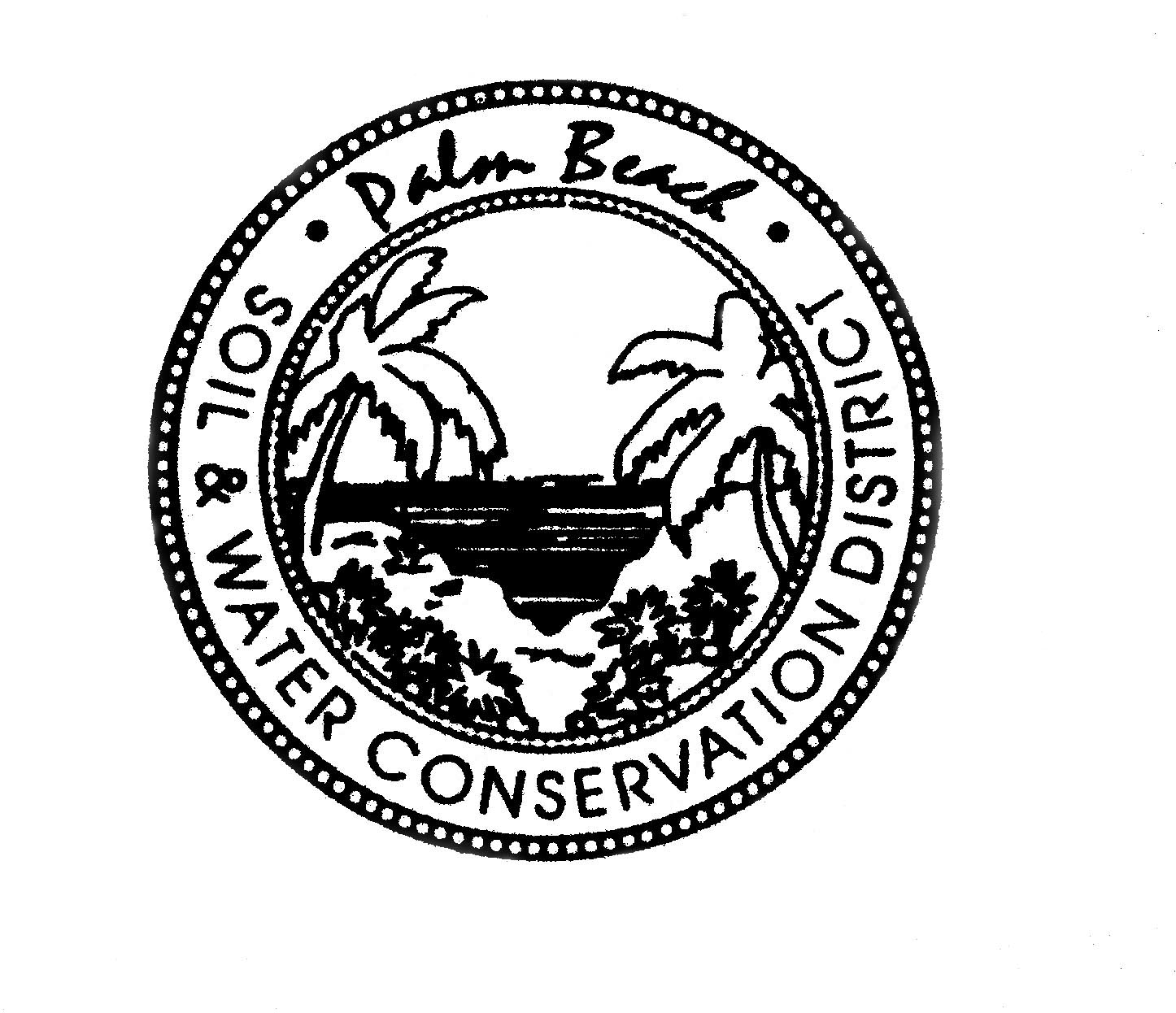 AGENDAPALM BEACH SOIL & WATER CONSERVATION DISTRICT BOARD OF GOVERNING SUPERVISORS MEETING 420 S. State Road 7, Royal Palm Beach, FL 33414November 19, 202012:00 PMAll or part of this meeting may be conducted as a teleconference in order to permit maximum participation of Board members.  The Board may take official action at this meeting on any item appearing on this agenda and on any item that is added to this agenda as a result of a change to the agenda approved by the presiding officer of the meeting pursuant to Section 120.525, Florida Statutes.  The order of items appearing on the agenda is subject to change during the meeting and is at the discretion of the presiding officer.  CALL TO ORDER	A   Roll Call	B   Invocation	C   Pledge of Allegiance	D   Changes to AgendaSECRETARY’S REPORT   *Approval of September Meeting MinutesTREASURER’S REPORTSTAFF REPORTS   A   David DeMaio    B   Laura Bloom   C   Ramon Santiago   D   Robert PerezUSDA/NRCS NEW BUSINESS5.	January Board Meeting OLD BUSINESSDISCUSSION ITEMSPUBLIC COMMENTSADJOURNMENT	*DENOTES ACTION ITEM